Prijedlog godišnjeg izvedbenog kurikuluma za Francuski jezik u 3. razredu  srednje škole za školsku godinu 2020./2021.Opća, klasična, prirodoslovno-matematička i prirodoslovna gimnazija Francuski jezik - 3. razred, 3. godina učenja – 70 sati godišnjeNAPOMENA: Učitelj/nastavnik u planiranju nastavnog procesa polazi od kurikulumskog pristupa poučavanja. 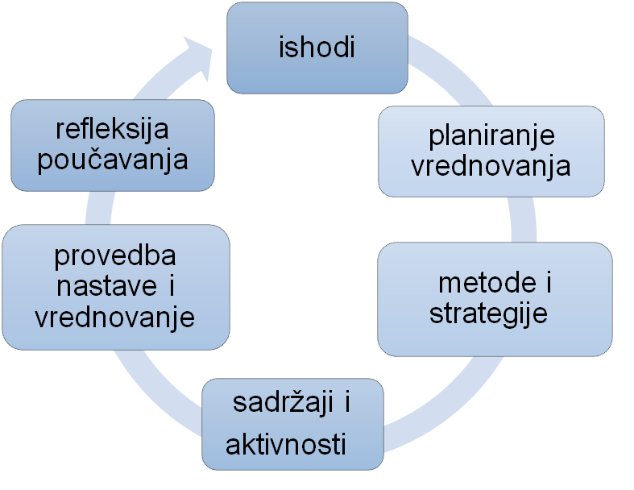 Vrednovanje za učenje, vrednovanje kao učenje i vrednovanje naučenog odvija se tijekom cijelog procesa učenja i poučavanja.PLANIRANJE TEMA PO MJESECIMA –prijedlog : Kurikulumi međupredmetnih tema:Očekivanja međupredmetne teme Učiti kako učitiDomena 1: Primjena strategija učenja i upravljanja informacijama uku A.4/5.1. Učenik samostalno traži nove informacije iz različitih izvora, transformira ih u novo znanje i uspješno primjenjuje pri rješavanju problema.  uku A.4/5.2. Učenik se koristi različitim strategijama učenja i samostalno ih primjenjuje u ostvarivanju ciljeva. učenja i rješavanju problema u svim područjima učenja.  uku A.4/5.3. Učenik kreativno djeluje u različitim područjima učenja.  uku A.4/5.4. Učenik samostalno kritički promišlja i vrednuje ideje.   Domena 2: Upravljanje svojim učenjem uku B.4/5.1. Učenik samostalno određuje ciljeve učenja, odabire pristup učenju te planira učenje.  uku B.4/5.2. Učenik prati učinkovitost učenja i svoje napredovanje tijekom učenja.  uku B.4/5.3. Učenik regulira svoje učenje mijenjajući prema potrebi plan ili pristup učenju.  uku B.4/5.4. Učenik samovrednuje proces učenja i svoje rezultate, procjenjuje ostvareni napredak te na temelju toga planira buduće učenje.  Domena 3: Upravljanje emocijama i motivacijom u učenju uku C.4/5.1. Učenik može objasniti vrijednost učenja za svoj život. uku C.4/5.2. Učenik iskazuje pozitivna i visoka očekivanja i vjeruje u svoj uspjeh u učenju.  uku C.4/5.3. Učenik iskazuje interes za različita područja, preuzima odgovornost za svoje učenje i ustraje u učenju.  uku C.4/5.4. Učenik se koristi ugodnim emocijama i raspoloženjima tako da potiču učenje i kontrolira neugodne emocije i raspoloženja tako da ga ne ometaju u učenju.  Domena 4: Stvaranje okružja za učenje uku D.4/5.1.Učenik stvara prikladno fizičko okruženje za učenje s ciljem poboljšanja koncentracije i motivacije.  uku D.4/5.2.Učenik ostvaruje dobru komunikaciju s drugima, uspješno surađuje u različitim situacijama i spreman je zatražiti i ponuditi pomoć. Očekivanja međupredmetne teme Građanski odgoj i obrazovanje Domena A: Ljudska prava goo A.4.1. Učenik aktivno sudjeluje u zaštiti ljudskih prava. goo A.4.2. Učenik promiče ulogu institucija i organizacija u zaštiti ljudskih prava na europskoj i globalnoj razini.  goo A.4.3. Učenik promiče ljudska prava. goo A.4.4. Učenik promiče ravnopravnost spolova.  goo A.4.5. Učenik promiče prava nacionalnih manjina.  Domena B: Demokracija goo B.4.1. Učenik promiče pravila demokratske zajednice.  goo B.4.2. Učenik sudjeluje u odlučivanju u demokratskoj zajednici. goo B.4.3. Učenik analizira ustrojstvo vlasti u Republici Hrvatskoj i Europskoj uniji.  Domena C: Civilno društvo goo. C.4.1. Učenik se aktivno uključuje u razvoj zajednice. goo. C.4.2. Učenik dobrovoljno sudjeluje u društveno korisnom radu. goo. C.4.3. Učenik promiče kvalitetu života u zajednici. Očekivanja međupredmetne teme Održivi razvoj Domena A: Povezanost odr A.4.1. Učenik razlikuje osobni od kolektivnih identiteta te ima osjećaj pripadnosti čovječanstvu.  odr A.4.2. Učenik objašnjava važnost uspostavljanja prirodne ravnoteže.  odr A.4.3. Učenik procjenjuje kako stanje ekosustava utječe na kvalitetu života.  odr A.4.4. Učenik prikuplja, analizira i vrednuje podatke o utjecaju gospodarstva, državne politike i svakodnevne potrošnje građana na održivi razvoj.   Domena B: Djelovanje odr B.4.1. Učenik djeluje u skladu s načelima održivoga razvoja s ciljem zaštite prirode i okoliša.  odr B.4.2. Učenik djeluje u skladu s načelima održivoga razvoja s ciljem promoviranja socijalne pravde.   Domena C: Dobrobit odr C.4.1. Učenik prosuđuje značaj održivoga razvoja za opću dobrobit.  odr C.4.2. Učenik analizira pokazatelje kvalitete života u nekome društvu i objašnjava razlike među društvima  odr C.4.3. Učenik analizira i uspoređuje uzroke i posljedice socijalnih razlika u nekim društvima sa stajališta dobrobiti pojedinca.  odr C.4.4. Učenik opisuje utjecaj različitih ekonomskih modela na dobrobit.  Očekivanja međupredmetne teme Osobni i socijalni razvoj Domena A: Ja  osr A.4.1. Učenik razvija sliku o sebi.  osr A.4.2. Učenik upravlja svojim emocijama i ponašanjem.  osr A.4.3. Učenik razvija osobne potencijale.  osr A.4.4. Učenik upravlja svojim obrazovnim i profesionalnim putem.   Domena B: Ja i drugi osr B.4.1. Učenik uviđa posljedice svojih i tuđih stavova / postupaka / izbora.  osr B.4.2. Učenik suradnički uči i radi u timu.  osr B.4.3. Učenik preuzima odgovornost za svoje ponašanje.   Domena C: Ja i društvo osr C.4.1. Učenik prepoznaje i izbjegava rizične situacije u društvu i primjenjuje strategije samozaštite.  osr C.4.2. Učenik upućuje na međuovisnost članova društva i proces društvene odgovornosti.  osr C.4.3. Učenik prihvaća društvenu odgovornost i aktivno pridonosi društvu.  osr C.4.4. Učenik opisuje i prihvaća vlastiti kulturni i nacionalni identitet u odnosu na druge kulture.  Očekivanja međupredmetne teme Uporaba IKT-a Domena A: Funkcionalna i odgovorna uporaba IKT-A  ikt A.4.1. Učenik kritički odabire odgovarajuću digitalnu tehnologiju.  ikt A.4.2. Učenik se koristi društvenim mrežama i mrežnim programima uz upravljanje različitim postavkama funkcionalnosti ikt A.4.3. Učenik stvara pozitivne digitalne tragove vodeći se načelom sigurnosti.  ikt A.4.4. Učenik argumentirano procjenjuje utjecaj tehnologije na zdravlje i okoliš.   Domena B: Komunikacija i suradnja u digitalnome okružju  ikt B.4.1. Učenik samostalno komunicira s poznatim i nepoznatim osobama u sigurnome digitalnom okružju.  ikt B.4.2. Učenik samostalno surađuje s poznatim i nepoznatim osobama u sigurnome digitalnom okružju.  ikt B.4.3. Učenik kritički procjenjuje svoje ponašanje i ponašanje drugih u digitalnome okružju.   Domena C: Istraživanje i kritičko vrednovanje u digitalnome okružju  ikt C.4.1. Učenik samostalno provodi složeno istraživanje radi rješenja problema u digitalnome okružju.  ikt C.4.2. Učenik samostalno provodi složeno pretraživanje informacija u digitalnome okružju.  ikt C.4.3. Učenik samostalno kritički procjenjuje proces, izvore i rezultate pretraživanja te odabire potrebne informacije. ikt C.4.4. Učenik samostalno odgovorno upravlja prikupljenim informacijama.   Domena D: Stvaralaštvo i inovativnost u digitalnome okružju  ikt D.4.1. Učenik samostalno ili u suradnji s drugima stvara nove sadržaje i ideje ili preoblikuje postojeća digitalna rješenja primjenjujući različite načine za poticanje kreativnosti.  ikt D.4.2. Učenik argumentira svoje viđenje rješavanja složenoga problema s pomoću IKT- a.  ikt D.4.3. Učenik konceptualizira, stvara i dijeli ideje i sadržaje o složenoj temi s pomoću IKT-a.  ikt D.4.4. Učenik tumači zakonske okvire za zaštitu intelektualnoga vlasništva i odabire načine dijeljenja vlastitih sadržaja i proizvoda. Očekivanja međupredmetne teme Zdravlje Domena A: Tjelesno zdravlje A.4.1.Učenik objašnjava važnost brige o reproduktivnom zdravlju i važnost odgovornoga spolnog ponašanja.  A.4.2.A Učenik razlikuje različite prehrambene stilove te prepoznaje znakove poremećaja ravnoteže u organizmu.  A.4.2.B Učenik prepoznaje važnost primjerene uporabe dodataka prehrani.  A.4.2.C Učenik primjenjuje prehranu prilagođenu godišnjem dobu i podneblju u svakodnevnom životu.  A.4.2.D Učenik prepoznaje važnost održavanja tjelesnih potencijala na optimalnoj razini. A.4.3. Učenik objašnjava utjecaj pravilne osobne higijene i higijene okoline na očuvanje zdravlje.   Domena B: Mentalno i socijalno zdravlje B.4.1.A Učenik odabire primjerene odnose i komunikaciju.  B.4.1.B Učenik razvija tolerantan odnos prema drugima  B.4.1.C Učenik analizira vrste nasilja, mogućnosti izbjegavanja sukoba i načine njihova nenasilnog rješavanja.  B.4.2.A Učenik procjenjuje situacije koje mogu izazvati stres i odabire primjerene načine oslobađanja od stresa.  B.4.2.B Učenik obrazlaže utjecaj zaštitnih i rizičnih čimbenika na mentalno zdravlje.  B.4.2.C Učenik razvija osobne potencijale i socijalne uloge.  B.4.2.D Učenik razlikuje spolno odgovorno od neodgovornog ponašanja.  B.4.3. Učenik analizira uzroke i posljedice određenih rizičnih ponašanja i ovisnosti.   Domena C: Pomoć i samopomoć C.4.1.A Učenik objašnjava opasnosti konzumacije alkohola i drugih psihoaktivnih tvari i akutnih trovanja alkoholom i drugim psihoaktivnim tvarima.  C.4.1.B. Učenik procjenjuje i predviđa opasnosti kojima je izložen s naglaskom na opasnosti koje su karakteristične za mlade.  C.4.1.C Učenik pravilno tumači upute o lijeku i procjenjuje relevantnost zdravstvene informacije.  C.4.2.A Učenik primjenjuje postupke pružanja prve pomoći pri najčešćim hitnim zdravstvenim stanjima.  C.4.2.B Učenik opisuje vodeće uzroke obolijevanja i smrtnosti i povezuje određena oboljenja s rizikom za pojavu tih bolesti.  C.4.2C Učenik opisuje kako i kada pružiti prvu pomoć učenicima sa zdravstvenim teškoćama.  C.4.3.A Učenik obrazlaže važnost odaziva na sistematske preglede i preventivne preglede u odrasloj dobi.  C.4.3.B Učenik opisuje usluge e-zdravstva.  C.4.3.C Učenik obrazlaže pravo na izdavanje zdravstvene iskaznice EU-a.  Očekivanja međupredmetne teme Poduzetništvo Domena A: Promišljaj poduzetnički pod A.4.1. Učenik primjenjuje inovativna i kreativna rješenja.  pod A.4.2. Učenik se snalazi s neizvjesnošću i rizicima koje donosi.  pod. A.4.3. Učenik upoznaje i kritički sagledava mogućnosti razvoja karijere i profesionalnog usmjeravanja.   Domena B: Djeluj poduzetnički pod. B.4.1. Učenik razvija poduzetničku ideju od koncepta do realizacije.  pod. B.4.2. Učenik planira i upravlja aktivnostima.  pod. B.4.3. Učenik prepoznaje važnost odgovornog poduzetništva za rast i razvoj pojedinca i zajednice.   Domena C: Ekonomska i financijska pismenost Pod. C.4.1. i 4.2. Učenik sudjeluje u projektu ili proizvodnji od ideje do realizacije. Učenik objašnjava osnovne namjene financijskih institucija i koristi se financijskim uslugama.PREDMETNI KURIKULUMI – Poveznice: Biologija OŠ/GM https://skolazazivot.hr/wp-content/uploads/2020/06/BIO_kurikulum.pdfEngleski jezik OŠ/GM  https://skolazazivot.hr/wpcontent/uploads/2020/07/EJ_OSiGM_kurikulum2.pdfEngleski jezik SSŠhttps://skolazazivot.hr/wp-content/uploads/2020/07/EJ_SSS_kurikulum2.pdfEtika https://skolazazivot.hr/wp-content/uploads/2020/06/ETK_kurikulum.pdfFilozofija https://skolazazivot.hr/wp-content/uploads/2020/06/FIL_kurikulum.pdfFizika OŠ/GM https://skolazazivot.hr/wp-content/uploads/2020/06/FIZ_kurikulum.pdfFrancuski jezik OŠ/GM https://skolazazivot.hr/wp-content/uploads/2020/06/FJ_kurikulum.pdfGeografija OŠ/GM https://skolazazivot.hr/wp-content/uploads/2020/06/GEO_kurikulum.pdfGrčki jezik OŠ/GM https://skolazazivot.hr/wp-content/uploads/2020/06/GJ_kurikulum.pdfGlazbena kultura i Glazbena umjetnost OŠ/GM https://skolazazivot.hr/wp-content/uploads/2020/06/GKGU_kurikulum.pdfHrvatski jezik OŠ/GM https://skolazazivot.hr/wp-content/uploads/2020/06/HR-OSiGM_kurikulum.pdfHrvatski jezik SSŠ https://skolazazivot.hr/wp-content/uploads/2020/06/HR-SSS_kurikulum.pdfInformatika OŠ/GM https://skolazazivot.hr/wp-content/uploads/2020/06/INF_kurikulum.pdfIslamski vjeronauk OŠ/GM https://skolazazivot.hr/wp-content/uploads/2020/07/IV_kurikulum-4.pdfKatolički vjeronauk OŠ/GM https://skolazazivot.hr/wp-content/uploads/2020/06/KV_kurikulum.pdfKemija OŠ/GM https://skolazazivot.hr/wp-content/uploads/2020/07/KEM_kurikulum.pdfLatinski jezik OŠ/GM https://skolazazivot.hr/wp-content/uploads/2020/06/LJ_kurikulum.pdfLikovna kultura i Likovna umjetnost OŠ/GM https://skolazazivot.hr/wp-content/uploads/2020/06/LKLU_kurikulum.pdfLogika GM https://skolazazivot.hr/wp-content/uploads/2020/07/LOG_kurikulum-1.pdfMatematika OŠ/GM/SSŠ https://skolazazivot.hr/wpcontent/uploads/2020/07/MAT_kurikulum_1_71.pdfNjemački jezik OŠ/GM https://skolazazivot.hr/wp-content/uploads/2020/06/NJ_kurikulum-OSiGM.pdfNjemački jezik SSŠ https://skolazazivot.hr/wp-content/uploads/2020/06/NJ_kurikulum-SSS.pdfPovijest OŠ/GM https://skolazazivot.hr/wp-content/uploads/2020/06/POV_kurikulum.pdfPolitika i gospodarstvo GM https://skolazazivot.hr/wp-content/uploads/2020/07/PG_kurikulum.pdfPravoslavni vjeronauk OŠ/GM  https://skolazazivot.hr/wp-content/uploads/2020/06/PV_kurikulum.pdfPriroda OŠ https://skolazazivot.hr/wp-content/uploads/2020/06/PRI_kurikulum.pdfPriroda i društvo OŠ https://skolazazivot.hr/wp-content/uploads/2020/07/PID_kurikulum_1.pdfPsihologija GM https://skolazazivot.hr/wp-content/uploads/2020/07/PS_kurikulum.pdfSociologija GM https://skolazazivot.hr/wp-content/uploads/2020/07/SOC_kurikulum2.pdfSrpski jezik OŠ/GM https://skolazazivot.hr/wp-content/uploads/2020/06/SJ_kurikulum.pdfTalijanski jezik OŠ/GM https://skolazazivot.hr/wp-content/uploads/2020/06/TJ_kurikulum.pdfTalijanski jezik i književnost OŠ/SŠ https://skolazazivot.hr/wp-content/uploads/2020/07/TJ_kurikulum_modelA-1.pdfTehnička kultura OŠ https://skolazazivot.hr/wp-content/uploads/2020/06/TK_kurikulum.pdfTjelesna i zdravstvena kultura OŠ/GM https://skolazazivot.hr/wp-content/uploads/2020/06/TZK_kurikulum.pdfODGOJNO-OBRAZOVNI ISHODI NA RAZINI PREDMETNOG KURIKULUMA  A. Komunikacijska jezična kompetencija  SŠ FJ (2) A.3.1. Učenik razumije srednje dugi i jednostavni govoreni tekst.SŠ FJ (2) A.3.2. Učenik razumije srednje dugi i srednje složeni pisani tekst.SŠ FJ (2) A.3.3. Učenik piše kratki i jednostavni tekst.SŠ FJ (2) A.3.4. Učenik govori srednje dugi i jednostavni tekst.SŠ FJ (2) A.3.5. Učenik sudjeluje u srednje dugome i jednostavnome razgovoru.B. Međukulturna komunikacijska kompetencija SŠ FJ (2) B.3.1. Učenik uočava vrijednosti vlastite kulture i frankofonskih kultura.SŠ FJ (2) B.3.2. Učenik odabire prikladne obrasce ponašanja i ophođenja u međukulturnim susretima.SŠ FJ (2) B.3.3. Učenik primjenjuje temeljne strategije za izbjegavanje i prevladavanje nesporazuma između pripadnika hrvatske i frankofonskih kultura.C. Samostalnost u ovladavanju jezikom SŠ FJ (2) C.3.1. Učenik primjenjuje složene strategije za slušanje i čitanje.SŠ FJ (2) C.3.2. Učenik primjenjuje složene strategije za pisanje i govorenje.SŠ FJ (2) C.3.3. Učenik odabire različite vrste izvora informacija prema vlastitim potrebama i interesima.MEĐUPREDMETNE TEME  Prijedlog   Učiti kako učiti Građanski odgoj Osobni i socijalni razvoj Održivi razvoj Poduzetništvo Zdravlje Uporaba informacijske i komunikacijske tehnologije    PREDMETNE TEME                                                              OKVIRNI BROJ SATI PO TEMI        prijedlog                                                                                   prijedlog Povratak u školu                                                                              6Uzori                                                                                                 12 Umjetnost                                                                                        16     Tehnologija i mediji                                                                        12 Kultura i običaji                                                                               12 Praznici, blagdani i projekti                                                           12     MEĐUPREDMETNA POVEZANOST      prijedlogHrvatski jezik Strani jezici Glazbena umjetnost Likovna umjetnostMatematikaPovijestGeografija  Etika Tjelesna i zdravstvena kulturaKatolički vjeronauk; Pravoslavni vjeronauk; Islamski vjeronaukMJESEC i TEMA9.10.11.12.1.2.3.4.5.6.POVRATAK U ŠKOLUUZORI                                                                                     UMJETNOST                                                        TEHNOLOGIJA I MEDIJIKULTURA i OBIČAJI                                                                      PRAZNICI; BLAGDANI I PROJEKTI                                  DULJINA TEKSTA Jezična djelatnost  Duljina teksta  Broj riječi  Slušanje s razumijevanjem  srednje dugi i jednostavni160 - 300Čitanje s razumijevanjem  srednje dugi i srednje  složeni izvorni tekst  160 - 300Pisanje  kratki jednostavni60 - 100Govorenje - monolog  srednje dugi i jednostavni2 - 3 1/2 min. Govorenje - međudjelovanje  srednje dugi i jednostavni 2 1⁄2 - 5 min.Učiti kako učiti:Izvor : Kurikulum za međupredmetnu temu Učiti kako učiti za osnovne i srednje škole u Republici HrvatskojGrađanski odgoj i obrazovanje Izvor:  Kurikulum za međupredmetnu temu Građanski odgoj i obrazovanje za osnovne i srednje škole u Republici HrvatskojOdrživi razvoj Izvor: Kurikulum za međupredmetnu temu Održivi razvoj za osnovne i srednje škole u Republici Hrvatskoj Osobni i socijalni razvoj Izvor: Kurikulum za međupredmetnu temu Osobni i socijalni za osnovne i srednje škole u Republici Hrvatskoj Uporaba IKT-a Izvor: Kurikulum za međupredmetnu temu Uporaba informacijske i komunikacijske tehnologije za osnovne i srednje škole u Republici HrvatskojZdravlje Izvor: Kurikulum za međupredmetnu temu Zdravlje za osnovne i srednje škole u Republici Hrvatskoj PoduzetništvoIzvor: Kurikulum za međupredmetnu temu Poduzetništvo za osnovne i srednje škole u Republici Hrvatskoj